PENGEMBANGAN MODEL PEMBELAJARAN BERMAINPUZZLE UNTUK PEMAHAMAN KONSEP PECAHANPADA MATEMATIKA SDHAFIZAH SIREGARNPM. 181434198ABSTRAK	Penelitian pengembangan ini bertujuan untuk mengembangkan media puzzle konsep pecahan yang layak digunakan pada proses pembelajaran. Penelitian ini merupakan jenis penelitian pengembangan (Research and Development) dengan menggunakan prosedur pengembangan Borg and Gall. Pada penelitian ini, peneliti melaksanakan prosedur pengembangan Borg and Gall hanya sampai pada tahap revisi desain, karena fokus dari penelitian ini hanya untuk mengembangkan media puzzle konsep pecahan yang layak untuk digunakan pada proses pembelajaran. Instrumen yang digunakan untuk mengumpulkan data adalah angket atau kuesioner yang diberikan kepada validator, yaitu validator ahli media, validator ahli materi dan validator ahli pembelajaran. Berdasarkan hasil validasi dari validator ahli media didapatkan nilai sebesar 74 dan memberikan catatan revisi. Setelah media puzzle konsep pecahan direvisi didapatkan nilai sebesar 84 dari validator ahli media. Dari hasil validasi ahli materi didapatkan nilai sebesar 82 tanpa adanya revisi, dan dari hasil validasi ahli pembelajaran didapatkan nilai sebesar 93 tanpa adanya revisi. Rata-rata nilai yang didapatkan dari keseluruhan penilaian ketiga validator ahli, yaitu 86. Merunut kriteria skor penilaian, maka dapat dikatakan bahwa media puzzle konsep pecahan yang dikembangkan Sangat Valid/Sangat Layak untuk digunakan pada proses pembelajaran.Kata Kunci:	Pengembangan, Media Puzzle, Pecahan, Matematika.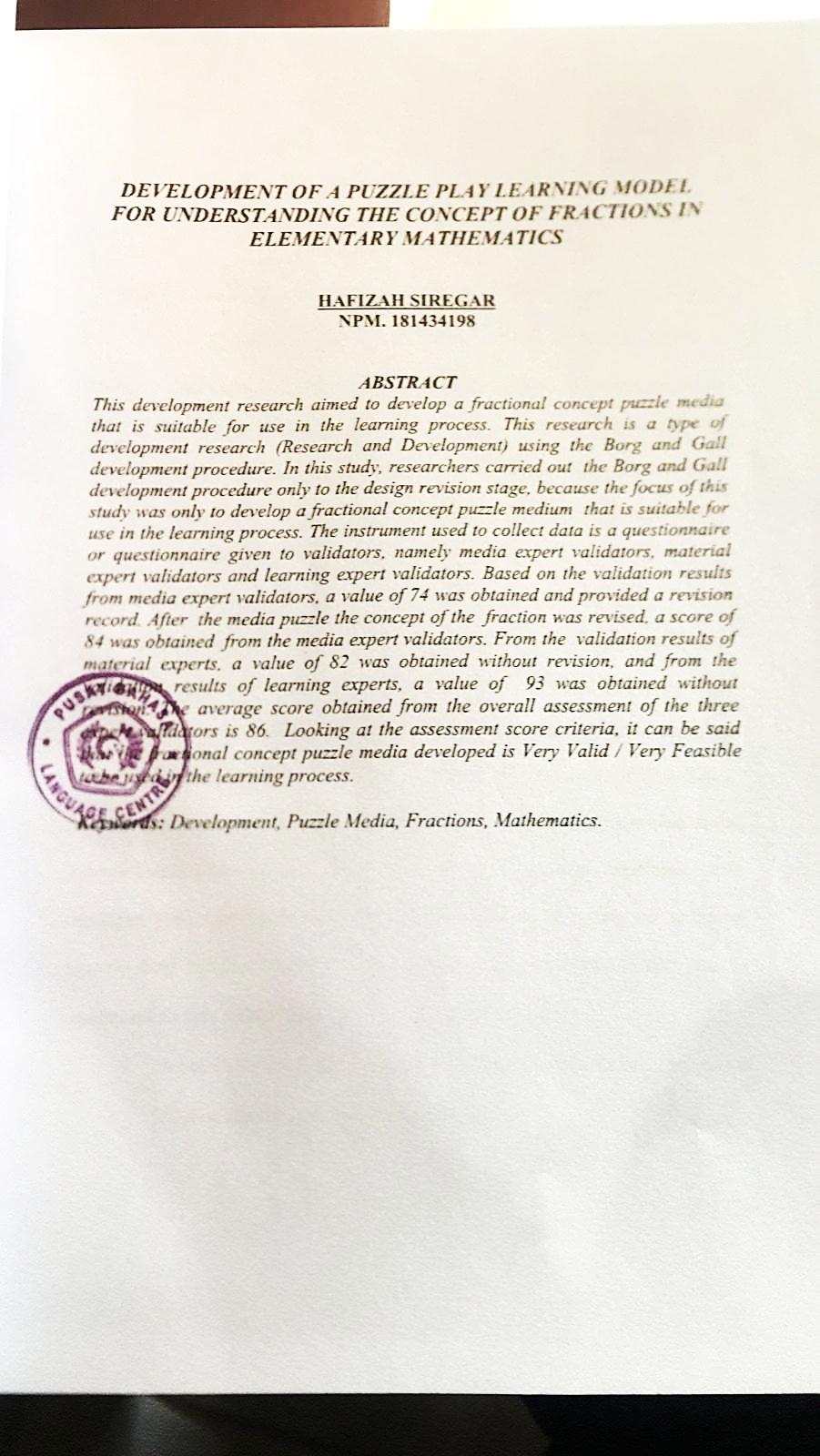 